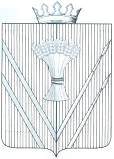 АДМИНИСТРАЦИЯ ВЕРЕЩАГИНСКОГО МУНИЦИПАЛЬНОГО РАЙОНА ПОСТАНОВЛЕНИЕО закреплении определенных территорий за муниципальными образовательными учреждениямиВерещагинского муниципальногорайона в 2015 году В соответствии с п.3 ст.67 Федерального закона от 29 декабря 2012 года №273-ФЗ «Об образовании в Российской Федерации», в целях обеспечения территориальной доступности образовательных учреждений и реализации права граждан на общедоступность общего образования, а также оптимизации бюджетных расходов, связанных с обеспечением в 2015-2016 учебном году транспортного подвоза школьников от места проживания к месту обучения и обратно, администрация Верещагинского муниципального района ПОСТАНОВЛЯЕТ:Закрепить в 2015 году определенные территории за муниципальными образовательными учреждениями Верещагинского муниципального района согласно приложения.Начальнику Управления образования администрации Верещагинского муниципального района Артемовой О.В. обеспечить информирование жителей Верещагинского муниципального района о закрепленных в 2015 году территориях за муниципальными образовательными учреждениями с использованием различных средств массовой информации (в т.ч. официальный сайт Верещагинского муниципального района, официальные сайты образовательных учреждений, информационные стенды).Руководителям муниципальных образовательных учреждений Верещагинского муниципального района осуществлять формирование контингента обучающихся (воспитанников и учащихся) в 2015 году с учётом закреплённых территорий.Настоящее постановление вступает в силу с момента его опубликования в районной газете «Заря» и распространяется на правоотношения, возникшие с 01 февраля 2015 года.Признать утратившими силу:	5.1.постановление администрации Верещагинского муниципального районаот 27.02.2013 №73 «О закреплении определенных территорий за образовательными учреждениями Верещагинского муниципального района»;	5.2. постановление администрации Верещагинского муниципального районаот 28.03.2014 №114 «О внесении изменений в приложение к постановлению администрации Верещагинского муниципального района от 27.02.2013 №73». 	6.Контроль исполнения постановления возложить на первого заместителя главы администрации муниципального района Нохрина Д.А.Глава муниципального района-глава администрации Верещагинскогомуниципального района                                                                    С.В. Кондратьев ПРИЛОЖЕНИЕ                                                                                  к постановлению администрации                                                                                   Верещагинского муниципального района от 10.02.2015 №140  Закрепление определенных территорийза муниципальными образовательными учреждениями  Верещагинского муниципального района в 2015 году     №14010.02.2015№п\пНаименование образовательного учрежденияАдрес образовательного учрежденияЗакрепленные за муниципальным образовательным учреждением территорииЗакрепленные за муниципальным образовательным учреждением территории1.Муниципальные дошкольные образовательные учреждения1.Муниципальные дошкольные образовательные учреждения1.Муниципальные дошкольные образовательные учреждения1.Муниципальные дошкольные образовательные учреждения1.Муниципальные дошкольные образовательные учреждения1.Муниципальное бюджетное дошкольное образовательное учреждение «Детский сад № 2»г. Верещагино,ул. Фабричная, 81г. Верещагино,ул. Фабричная, 81ул. Ленина  (нечетная сторона от ул.К.Маркса до ул. Октябрьская), ул. К. Маркса(от ул. Ленина до ул. Обухова),ул. Советская(от ул. Ленина до ул. Обухова), ул. Фабричная(от ул. Ленина до ул. Обухова), ул. Октябрьская(от ул. Ленина до ул. Обухова),ул. Железнодорожная(от ул. Верещагинская до ул. Рудого),ул. Дзержинского(от ул. Верещагинская до ул. Рудого), ул. Островского(от ул. Верещагинская до ул. Рудого), ул.Красноармейская(от ул. Верещагинская до ул. Рудого),ул. Сергея Лазо (от ул. Верещагинская до ул. Рудого),ул. Жукова (от ул. Верещагинская до ул. Рудого), ул. Луначарского (от ул. Верещагинская до ул. Рудого), ул. Чапаева (от ул. Верещагинская до ул. Рудого), ул. 50лет Октября (от ул. Железнодорожная до ул. Чапаева), ул. Ульяновская (от ул. Железнодорожная до ул. Чапаева),ул. Калинина (от ул. Железнодорожная до ул. Чапаева), ул. Д.Бедного от ул. Железнодорожная до ул. Чапаева), ул. Верещагинская  (от ул. Железнодорожная до ул. Чапаева), ул. Рудого (от ул. Железнодорожная  до ул. Чапаева),ул. Островского, ул. Дзержинского2.Муниципальное бюджетное дошкольное образовательное учреждение «Детский сад № 4»г. Верещагино,ул. К.Маркса, 140г. Верещагино,ул. К.Маркса, 140ул. Ярославцева (от ул.К.Маркса до ул. Октябрьская),ул. Зои Космодемьянской (от ул. Октябрьская до ул. Октябрят), ул. Р.Люксембург (от ул. Советская до ул. Октябрьская),ул. Депутатская (от ул. Верещагинская до конца), ул. Рабочая (от ул. Верещагинская до конца),  ул. К. Маркса(от ул. Ярославцева до ул. Дружбы),ул. Комсомольская(от ул. Р.Люксембург до ул. Дружбы), ул. Фрунзе (от ул. Р.Люксембург до ул. Дружбы),ул. Трудовая (от ул. Р.Люксембург до ул. Дружбы), ул. Октябрьская(от ул. Обухова до ул. Дружбы), ул. Фабричная (от ул. Обухова до ул. Дружбы),ул. Советская(от ул. Обухова до ул. Дружбы), ул. Пугачева(от ул. К.Маркса до ул. Комсомольской),ул. Ст. Разина (от ул. К.Маркса до ул. Комсомольской), ул. Пархоменко(от ул. К.Маркса до ул. Комсомольской), ул. Северная(от ул. К.Маркса до конца),ул. Верещагинская(от ул. Рабочая до ул. Энергетиков), ул. Калинина (от ул. Рабочая до ул. Энергетиков), ул. 50 лет Октября(от ул. Рабочая до ул. Энергетиков), ул. Ульяновская (от ул. Рабочая до ул. Энергетиков), ул. Депутатская(от ул. Верещагинская  до конца), ул. Урицкого (от ул. Чапаева до конца),ул. Рудого  (от ул. Чапаева до конца),ул. Октябрят,ул. Дружбы,  ул. Антонова,ул. Тихая,ул. Солнечная,ул. Тимирязева, ул. Зеленая,  ул. Тенистая,ул. Заречная,ул. Загородная, ул. Ветеранов,ул. Энергетиков,ул. Андреева,1316 км,  1317 км3-4.Муниципальные бюджетные дошкольные образовательные учреждения «Детский сад № 5», «Детский сад № 7»г. Верещагино,ул. Пролетарская, 48а; ул. Пролетарская, 50г. Верещагино,ул. Пролетарская, 48а; ул. Пролетарская, 50ул. Ленина (нечетная сторона от ул. Октябрьская до ул. Коммунистическая), ул. Пролетарская(от ул. Октябрьская до конца), ул. Павлова (от ул. Октябрьская до ул. Коммунистическая), ул. Обухова  (от ул. Октябрьская до ул. Коммунистическая), ул. Р.Люксембург (от ул. Комсомольская  до ул. Коммунистическая),ул. Трудовая (от ул. Ленина до ул.Р.Люксембург), ул. Фрунзе (от ул. Ленина до ул. Р.Люксембург),ул. Комсомольская(от ул. Ленина до ул. Р.Люксембург), ул. Свободы(от ул. Ленина до ул.Ст. Разина), ул. Звезды(от ул. Ленина до ул. Ст. Разина), ул. Энгельса(от ул. Ленина  до ул. Ст. Разина), ул. Коммунистическая(от ул. Ленина до ул. Ст. Разина),ул. Зои Космодемьянской (от ул. Ленина до ул. Р.Люксембург), ул. Энгельса (от ул. Ленина до конца), ул. Звезды (от ул. Ленина до конца), ул. Свободы(от ул. Ленина до конца),ул. Парковая,  ул. Братская,  ул. Мира,ул. Молодежная, ул. Подгорная,ул. Мичмана Шардакова, ул. Цветочная, ул. Восточная,ул. Уральская5.Муниципальное бюджетное дошкольное образовательное учреждение «Детский сад № 6»г. Верещагино,ул. Советская, 44г. Верещагино,ул. Советская, 44ул. Почтовая (нечетная сторона от ул.К.Маркса до ул. Звезды),ул. Кирова (от ул.К.Маркса до ул. Звезды), ул. Пионерская (от ул.К.Маркса до ул. Звезды),ул. Челюскинцев (от ул.К.Маркса до ул. Звезды), ул. Матросова (от ул.К.Маркса до ул. Звезды), ул. К. Маркса (от ул. Свердлова до ул. Матросова), ул. Садовая (от ул. Свердлова до ул. Матросова), ул. Советская(от ул. Свердлова до ул. Матросова), ул. Фабричная (от ул. Свердлова до ул. Матросова), ул. Октябрьская (от ул. Свердлова до ул. Матросова),ул. Трудовая (от ул.  Свердлова о ул. Матросова),ул. Фрунзе (от ул. Свердлова до ул. Матросова), ул. Комсомольская(от ул. Свердлова до ул. Матросова), ул. Свободы(от ул. Свердлова до ул. Матросова), ул. Звезды (от ул. Свердлова до ул. Матросова), ул. Лермонтова (от ул. Верещагинская до ул. Рудого),ул. Дорожная(от ул. Верещагинская до ул. Рудого), ул. Отрадная(от ул. Верещагинская до ул. Рудого.), ул. Березовая(от ул. Верещагинская до ул. Рудого), ул. Верещагинская (от ул. Лермонтова до ул. Березовая), ул. Южная, ул. Путейская,ул. Огородная,ул. Фестивальная,ул. Заводская, д. Черномясово 6.Муниципальное бюджетное дошкольное образовательное учреждение «Детский сад  № 8»г. Верещагино,ул. Ленина, 48г. Верещагино,ул. Ленина, 48ул. Ленина (от ул. Трудовая до конца), ул. Коммунистическая(от ул. Ленина до ул. Челюскинцев), ул. Звезды (от ул. Ленина до ул. Матросова), ул. Энгельса (от ул. Ленина до ул. Челюскинцев), ул. Крупской (от ул. Ленина до ул. Челюскинцев),ул. Маяковского (от ул. Ленина до ул. Челюскинцев), ул. Гоголя(от ул. Ленина до ул. Челюскинцев), ул. Тургенева(от ул. Ленина до ул. Челюскинцев), ул. Пионерская (от ул. Звезды до ул. Тургенева), ул. Кирова(от ул. Звезды до конца), ул. Свердлова(от ул. Трудовая до ул. Тургенева), ул. Почтовая (от ул. Трудовая до конца),ул. О.Кошевого(от ул. Трудовая до конца)7.Муниципальное бюджетное дошкольное образовательное учреждение «Детский сад № 82»г. Верещагино,ул. Фабричная, 52 г. Верещагино,ул. Фабричная, 52  ул. Ленина (четная сторона от ул. К. Маркса до  ул. Трудовая), ул. О.Кошевого(от ул. К. Маркса до  ул. Трудовая), ул. 8 Марта (от ул. К. Маркса до  ул. Трудовая), ул. Почтовая(от ул. К.Маркса до ул. Трудовая), ул. Свердлова (от ул. К.Маркса до ул. Трудовая),ул. К. Маркса (от ул. Ленина до ул. Свердлова), ул. Садовая(от ул. 8 Марта до ул. Свердлова),ул. Советская (от ул. Ленина до ул. Свердлова), ул. Фабричная(от ул. Ленина до ул. Свердлова), ул. Октябрьская (от ул. Ленина до ул. Свердлова), ул. Трудовая (от ул. Ленина до ул. Свердлова), ул. Железнодорожная(от ул. Верещагинская до ул. Рудого), ул. Мичурина (от ул. Верещагинская до ул. Рудого), ул. Луговская(от ул. Верещагинская до ул. Рудого), ул. Кислухина (от ул. Верещагинская до ул. Рудого), ул. Тельмана (от ул. Верещагинская до ул. Рудого), ул. Некрасова(от ул. Верещагинская до ул. Рудого), ул. Ушакова(от ул. Верещагинская  до ул. Рудого), ул. Осипенко(от ул. Верещагинской  до ул. Рудого),ул. Верещагинская   (от ул. Железнодорожная до ул. Лермонтова), ул. Ульяновская (от ул. Железнодорожная до ул. Лермонтова),ул. Свердлова(от ул.К.Маркса до ул. Трудовая), ул. Профинтерна(от ул. Железнодорожная до ул. Лермонтова),ул. 50 лет Октября (от ул. Железнодорожная до ул. Лермонтова),ул. Калинина(от ул. Железнодорожная до ул. Лермонтова),ул. Суворова,ул. Халтурина8.Муниципальное бюджетное дошкольное образовательное учреждение «Детский сад № 89»г. Верещагино,ул. Мичурина, 58г. Верещагино,ул. Мичурина, 58ул. Чапаева(от ул. Рудого до конца).ул. Луначарского(от ул. Рудого до ул. 12 Декабря),ул. Жукова(от ул. Рудого до ул. 12 Декабря),ул. Сергея Лазо (от ул. Рудого до ул. 12 Декабря),ул. Красноармейская(от ул. Рудого до ул. 12 Декабря),ул. Железнодорожная (от ул. Рудого до ул. 12 Декабря),ул. Мичурина(от ул. Рудого до ул. Ломоносова), ул. Луговская (от ул. Рудого до ул. Ломоносова), ул. Кислухина (от ул. Рудого до конца), ул. Тельмана(от Рудого до конца),  ул. Некрасова(от Рудого до конца),ул. Ушакова(от Рудого до конца),ул. Осипенко(от Рудого до конца),ул. Лермонтова(от Рудого до конца),ул. Отрадная(от Рудого до конца),ул.Березовая(от ул. Рудого до конца), ул. Сосновая (от ул. 12 Декабря до конца), ул. Лесная (от ул. Ломоносова до конца),ул. Луговская(от ул. Ломоносова до конца), ул. Чкалова(от ул. Лермонтова  до ул.Чапаева), ул. Урицкого(от ул. Лермонтова до ул. Чапаева), ул. Рудого(от ул. Лермонтова до ул. Чапаева), ул. 12 Декабря(от ул. Березовой до ул. Западной), ул. Дальняя(от ул. Березовой до ул. Лермонтова), ул. Куйбышева (от ул. Березовой до конца),ул. Ломоносова, ул. Пушкина, ул. Горького, ул. Западная, ул. Кольцевая, ул. Строителей,ул.Полевая9.Муниципальное бюджетное дошкольное образовательное учреждение «Рябиновский детский сад»Верещагинский район, д. Рябины, ул. Птицеводов, 3Верещагинский район, д. Рябины, ул. Птицеводов, 3д. Рябины, д. Зайцы, д. Борщовцы10.Филиал в п. Субботники Муниципального бюджетного дошкольного образовательного учреждения «Рябиновский детский сад» Верещагинский район, п. Субботники, ул. Советская, 21Верещагинский район, п. Субботники, ул. Советская, 21п. Субботники, д. Н.Хомяки, д. Логиново11.Муниципальное бюджетное дошкольное образовательное учреждение «Зюкайский детский сад № 3»Верещагинский район, п. Зюкайка, ул.30 лет Октября, 17Верещагинский район, п. Зюкайка, ул.30 лет Октября, 17п. Зюкайка, д. Захарята, д. Салтыково,  д. Гаврюхино, д. Сарачи, д. Дурово,д. Сивково,  д. Кузьминка12.Муниципальное бюджетное дошкольное образовательное учреждение «Сепычевский детский сад»Верещагинский район, с.Сепыч, ул. Ленина, 10Верещагинский район, с.Сепыч, ул. Ленина, 10с. Сепыч, д. Андрияново, д. Мальковка, д. Верхнее Мальцево, д. Нижнее Мальцево, д. Шулаи, д. Моши, д. Артошичи, д. Васенки, д. Енино, д. Егорово, д. Демино, д. Шипичата,д. Шатровод. Черствые, д. Спирята, д. Шатры, д. Мишино,д. Степанята13.Филиал в д.Кривчана Муниципального бюджетного дошкольного образовательного учреждения «Сепычевский детский сад»Верещагинский район, д. КривчанаВерещагинский район, д. Кривчанад. Кривчана,д. Паклино, д. Носята14.Муниципальное бюджетное дошкольное образовательное учреждение «Бородулинский детский сад»Верещагинский район, п.Бородулино, ул.Северная, 18Верещагинский район, п.Бородулино, ул.Северная, 18п. Бородулино, д. Агеевод.Садково, д. Волеги,разъезд Волегово, д. Нижние Гаревские,  д. Верхние Гаревские, д. Андроновка (д. Андроново)15.Структурное подразделение «группа детей дошкольного возраста» Муниципального бюджетного общеобразовательного учреждения «Нижне-Галинская основная общеобразовательная  школа» Верещагинский район, д. Нижне-Галино Верещагинский район, д. Нижне-Галино д. Нижне-Галино, д. Баранники, д. Верхние Шабуры, д. Нижние Шабуры, д. Овчинники,д. Коротаево, д. Веселково, д. Лучники, д. Углево, д. Карагайцы,д. Пальмино,д. Веденичи,д. Купцы16.Муниципальное бюджетное дошкольное образовательное учреждение «Вознесенский детский сад»Верещагинский район, с. Вознесенское, ул. Ленина,38,АВерещагинский район, с. Вознесенское, ул. Ленина,38,Ас. Вознесенское,д. Гаревка, д. Аникино, ст. Зюкай,  д. Пелени,д. Первомайка,д. Старый Посад, д. Панюши, д. Сенькино,д. Ганичи,д. Егоршата17.Муниципальное бюджетное дошкольное образовательное учреждение «Ленинский детский сад»Верещагинский район, п .Ленино, ул. Садовая, 8Верещагинский район, п .Ленино, ул. Садовая, 8п. Ленино,д.Сарапулка,  д.Каменка,д. Евсино,  д. Нежданово, д. Еловики, д. Кирпичики18.Муниципальное бюджетное дошкольное образовательное учреждение «Путинский детский сад»Верещагинский район, с. Путино, ул.Комсомольская, 14Верещагинский район, с. Путино, ул.Комсомольская, 14с. Путино,д. Ключи, д. Кузнецово, д. Леушканово, д. Лукино, д. Минино, д. Черепаново, д. Сидорята, д. Шаврино, д. Заполье, д. Катаево,д. Посад, д. Денисовка,д. Пьянково,д. Федяшино2.Муниципальные общеобразовательные (образовательные) учреждения2.Муниципальные общеобразовательные (образовательные) учреждения2.Муниципальные общеобразовательные (образовательные) учреждения2.Муниципальные общеобразовательные (образовательные) учреждения20.Муниципальное автономное общеобразовательное учреждение «Средняя общеобразовательная  школа № 1»г. Верещагино,ул. Ленина, 15аг. Верещагино,ул. Ленина, 15ад.Первомайка,п. Субботники, д. Рябины, д. Зайцы, д. Борщовцы,д. Н.Хомяки,д. Логиново, ул.К.Маркса,  ул. Советская,ул. Фабричная, ул. Октябрьская,ул. Северная, ул. Дружбы, ул. Октябрят,ул. Челюскинцев (до ул. Трудовой),ул. Пионерская (до ул. Трудовой),ул. Кирова (до ул. Трудовой),ул. Свердлова (до ул. Трудовой),ул. Почтовая (до ул. Трудовой),ул.8-е Марта (до ул. Трудовой),ул.О.Кошевого (до ул. Трудовой),	ул. Ленина (до ул. Трудовой),ул. Пролетарская (до ул. Трудовой),ул. Павлова (до ул. Трудовой),ул. Обухова (до ул. Трудовой),ул. З.Космодемьянской (до ул. Трудовой),ул. Р.Люксембург (до ул. Трудовой),ул. Ярославцева (до ул. Трудовой),ул. Пугачева (до ул. Трудовой),ул. Ст.Разина (до ул. Трудовой),ул. Пархоменко,  ул. Садовая, ул. Огородная,  ул. Фестивальная, ул. Заводская,  ул. Южная, ул. Трудовая21.Муниципальное бюджетное общеобразовательное учреждение «Средняя общеобразовательная  школа № 2»г. Верещагино,ул. Ленина, 23г. Верещагино,ул. Ленина, 23ул. Фрунзе,ул. Свободы,ул. Матросова, ул. Энгельса,ул. Челюскинцев (от ул. Трудовой), ул. Пионерская (от ул. Трудовой), ул. Кирова  (от ул. Трудовой),ул. Свердлова (от ул. Трудовой),ул. Почтовая (от ул. Трудовой),ул. 8-е Марта (от ул. Трудовой),ул. О.Кошевого (от ул. Трудовой),ул. Ленина (от ул. Трудовой), ул. Пролетарская (от ул. Трудовой),ул. Павлова (от ул. Трудовой),ул. Обухова (от ул. Трудовой), ул. Р.Люксембург (от ул. Трудовой), ул. Пугачева (от ул. Трудовой),ул. Ст.Разина (от ул. Трудовой), ул. Ярославцева (от ул. Трудовой), ул. Звезды,ул. Комсомольская ул. Уральская, ул. Крупская, ул. Коммунистическая, ул. Маяковского,ул. Гоголя, ул. Тургенева,ул. Подгорная, ул. Братская, ул. Молодежная, ул. Мичмана Шардакова, ул. Цветочная, ул. Мира, ул. Парковая,  ул. Восточная22.Муниципальное автономное общеобразовательное учреждение Верещагинская средняя общеобразовательная  школа № 121г. Верещагино,ул.Железнодорожная, 25г. Верещагино,ул.Железнодорожная, 25д. Егоршата,д. Реуны, д. Черномясово,ул. Тихая, ул. Зеленая,ул. Тимирязева (от  ул. Ульяновской), ул. Антонова, ул. Солнечная, ул. Заречная, ул. Ветеранов,ул. Загородная, ул. Славянская, ул. Мичурина, ул. Лесная, ул. Луговская, ул. Сосновая,  ул. 12 Декабря, ул. Лермонтова, ул. Кольцевая,ул. Осипенко, ул. Ушакова,ул. Некрасова, ул. Тельмана,ул. Кислухина, ул. Дальняя,ул. Железнодорожная,ул. Куйбышева,ул. Чкалова,ул. Пушкина, ул. Горького,ул. Урицкого,ул. Ульяновская,ул. Рудого, ул. Профинтерна,ул. Суворова,ул. 50 лет Октября, ул. Калинина,ул. Верещагинская, ул. Д. Бедного, ул. Андреева,ул. Западная, ул. Дзержинского,ул. Сергея Лазо,ул. Островского, ул. Жукова,ул. Красноармейская,ул. Чапаева,ул. Луначарского,ул. Рабочая,ул. Депутатская,ул. Строителей, ул. Энергетиков,  ул. Халтурина, ул. Дорожная,ул. Отрадная, ул. Березовая, ул. Шевченко, ул. Чехова, ул. Путейская,ул. Ломоносова,ул. Тенистая23.Муниципальное бюджетное общеобразовательное учреждение «Гимназия»г. Верещагино,ул. Коммунистическая, 56г. Верещагино,ул. Коммунистическая, 56Верещагинский муниципальный район24.Муниципальное бюджетное общеобразовательное учреждение «Верещагинская открытая (сменная) общеобразовательная школа»г. Верещагино,ул. Ленина, 16г. Верещагино,ул. Ленина, 16Верещагинский муниципальный район25.Муниципальное бюджетное оздоровительное образовательное учреждение для детей, нуждающихся в длительном лечении «Верещагинская общеобразовательная санаторная школа-интернат»г. Верещагино,ул.Пролетарская, 45г. Верещагино,ул.Пролетарская, 45Верещагинский муниципальный район, Пермский край26.Муниципальное бюджетное специальное (коррекционное) образовательное учреждение для обучающихся, воспитанников с  ограниченными возможностями здоровья «Верещагинская специальная (коррекционная) общеобразовательная  школа-интернат YIII вида»г. Верещагино,ул.К.Маркса, 2г. Верещагино,ул.К.Маркса, 2Верещагинский муниципальный район27.Муниципальное бюджетное общеобразовательное учреждение «Вознесенская средняя общеобразовательная  школа»Верещагинский район, с.Вознесенское,ул. Ленина, 19Верещагинский район, с.Вознесенское,ул. Ленина, 19с. Вознесенское, д. Гаревка, д. Аникино, ст. Зюкай, д. Пелени,д. Старый Посад, д. Панюши, д. Сенькино,д. Ганичи 28.Муниципальное бюджетное общеобразовательное учреждение «Зюкайская средняя общеобразовательная  школа»Верещагинский район,п.Зюкайка,ул.Первомайская , 39Верещагинский район,п.Зюкайка,ул.Первомайская , 39п. Зюкайка, д. Гаврюхино,д.Сарачи,д. Дурово,  д. Захарята, д. Салтыково,д. Сивково,  д. Кузьминка;3-я ступень обучения: п.Кукетский, д.Сарачи29.Муниципальное бюджетное общеобразовательное учреждение «Ленинская средняя общеобразовательная  школа»Верещагинский район, п.Ленино,ул.Гагарина, 10Верещагинский район, п.Ленино,ул.Гагарина, 10п. Ленино,д. Сарапулка, д. Каменка,д. Евсино,  д. Нежданово, д. Еловики, д. Кирпичики30.Муниципальное бюджетное общеобразовательное учреждение «Комаровская средняя общеобразовательная  школа»Верещагинский район,д.Комары,ул.Молодежная,1Верещагинский район,д.Комары,ул.Молодежная,1д. Комары, д. Елохи, д. Беляевка, д. Потаповка, д. Хрены, д. Мальги, д. Левино,д. Зарич, д. Ефимовка, д. Никитята,д. Мосино, д. Кукушки, д. Алешата,  д. Усть-Сепыч, д. Карагайцы;3-я ступень обучения:д. Нижне – Галино, д. Баранники, д. Верхние Шабуры,д. Нижние Шабуры, д. Овчинники,д. Коротаево, д. Веселково, д. Лучники, д. Углево, д. Карагайцы,д. Пальмино, д. Веденичи, д. Купцы31.Муниципальное бюджетное общеобразовательное учреждение «Нижне-Галинская основная общеобразовательная  школа»Верещагинский район,д.Нижне- Галино,ул.Советская,9Верещагинский район,д.Нижне- Галино,ул.Советская,9д. Нижне – Галино, д. Баранники, д. Верхние Шабуры,д. Нижние Шабуры, д. Овчинники,д. Коротаево, д. Веселково, д. Лучники,д. Углево, д. Карагайцы,д. Пальмино, д. Веденичи, д. Купцы32.Муниципальное бюджетное общеобразовательное учреждение «Путинская средняя общеобразовательная  школа»Верещагинский район, с. Путино,ул.Трактовая,14Верещагинский район, с. Путино,ул.Трактовая,14с. Путино, д. Ключи, д. Кузнецово, д. Леушканово, д. Лукино, д. Минино, д. Черепаново, д. Сидорята, д. Шаврино, д. Заполье,д. Катаево,д. Посад, д. Денисовка,д.Пьянково,д. Федяшино,д.Калиничи; д. Андроновка (д.Андроново) д. Волеги,разъезд  Волегово, д. Нижние Гаревские, д. Верхние Гаревские, 3-я ступень обучения: п. Бородулино, д. Агеево,  д.Садково33.Муниципальное бюджетное общеобразовательное учреждение «Сепычевская средняя общеобразовательная  школа»Верещагинский район, с.Сепыч,ул. Ленина, 12Верещагинский район, с.Сепыч,ул. Ленина, 12с. Сепыч, д. Андрияново,д. Мальковка, д. Верхнее Мальцево, д. Нижнее Мальцево, д. Шулаи, д. Моши, д. Андронята, д. Артошичи, д.Васенки, д. Ивашково,д. Енино, д. Егорово, д. Демино, д. Паклино, д. Шипичата,д. Шатрово, д. Черствые, д. Спирята,д. Кривчана,д. Носята,  д. Шатры, д. Мишино, д. Степанята; 2-3-я ступень обучения: д. Заполье, д. Верхняя Ознобиха, д. Денисята, д. Прохорята, п. Верх – Лысьва;3-я ступень обучения: д. Соколово, д. Сергеевка, д. Никишата, д. Трошино, д. Савенки, д. Жигали, д. Нифонята34.Муниципальное бюджетное общеобразовательное учреждение «Кукетская средняя общеобразовательная  школа»Верещагинский район, д.Кукеты, ул.Кадочникова, 13Верещагинский район, д.Кукеты, ул.Кадочникова, 13д. Кукеты,д. Кожевники,д. Крутики, д. Кунгур,д. Соболята, д. Ключи, д. Москвята, д. Щетины;2-3 ступень обучения:  д. Бородули, д. Ощепково, д. Гудыри, д. Тюриково, д. Бузынята, д. Стрижи,д. Чащино, д. Толковята35.Муниципальное бюджетное общеобразовательное учреждение «Кукетская основная общеобразовательная  школа»Верещагинский район, п.Кукетский, ул. Ленина, 3Верещагинский район, п.Кукетский, ул. Ленина, 3п. Кукетский, д. Сарачи36.Муниципальное бюджетное общеобразовательное учреждение «Бородулинская основная общеобразовательная  школа»Верещагинский район, п.Бородулино, ул.1 Мая, 29Верещагинский район, п.Бородулино, ул.1 Мая, 29п. Бородулино, д. Агеево,  д. Садково 37.Муниципальное бюджетное общеобразовательное учреждение «Соколовская основная общеобразовательная  школа»Верещагинский район,д.Соколово, ул.Ленина, 16Верещагинский район,д.Соколово, ул.Ленина, 16д. Соколово, д. Сергеевка, д. Никишата,д. Трошино,д. Савенки, д. Жигали, д. Нифонята38.Муниципальное бюджетное образовательное учреждение для детей дошкольного и младшего школьного возраста «Бородульская начальная  школа-детский сад»Верещагинский район,д.Бородули,ул.Центральная,11Верещагинский район,д.Бородули,ул.Центральная,11д. Бородули, д. Ощепково,д. Гудыри,д. Тюриково,д. Бузынята, д. Стрижи,д. Чащино, д.Толковята39.Муниципальное бюджетное образовательное учреждение для детей дошкольного и младшего школьного возраста «Запольская начальная  школа-детский сад»Верещагинский район,д.Заполье,16 (Сепычевское сельское поселение)Верещагинский район,д.Заполье,16 (Сепычевское сельское поселение)д. Заполье, п. Верх – Лысьва,д. Верхняя Ознобиха,д. Денисята,  д. Прохорята 